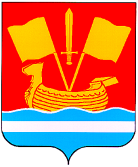 АДМИНИСТРАЦИЯ КИРОВСКОГО МУНИЦИПАЛЬНОГО РАЙОНА ЛЕНИНГРАДСКОЙ ОБЛАСТИП О С Т А Н О В Л Е Н И Еот  27 марта 2023 г.  № 370О внесении изменений в постановление администрации  Кировского муниципального района Ленинградской области от 26.12.2022 № 1597 «О мерах по реализации в 2023 году решения совета депутатов Кировского муниципального района Ленинградской области от 07.12.2022 № 100 «О бюджете Кировского муниципального района Ленинградской области на 2023 год и на плановый период 2024 и 2025 годов»В целях повышения эффективности использования средств бюджета Кировского муниципального района Ленинградской области внести в постановление администрации Кировского муниципального района Ленинградской области от 26.12.2022 № 1597 «О мерах по реализации в 2023 году решения совета депутатов Кировского муниципального района Ленинградской области от 07.12.2022 № 100 «О бюджете Кировского муниципального района Ленинградской области на 2023 год и на плановый период 2024 и 2025 годов» (далее – Постановление) следующие изменения и дополнения:1. В пункте 3 Постановления:1.1. во втором абзаце подпункта 3.8 после слов «Комитетом финансов» читать «Ленинградской области.»;1.2. дополнить подпунктом 3.22 следующего содержания:«3.22. В случае проведения закупок товаров, работ, услуг в соответствии с пунктами 4. 5 и 28 части 1 статьи 93 Федерального закона от 5 апреля 2013 года № 44-ФЗ «О контрактной системе в сфере закупок товаров, работ, услуг для обеспечения государственных и муниципальных нужд» за счет средств межбюджетных трансфертов из областного бюджета Ленинградской области, имеющих целевое назначение, используется информационный ресурс автоматизированной информационной системы «Государственный заказ Ленинградской области» (АИСГЗ ЛО) - агрегатор торговли Ленинградской области.»;2. Подпункт 5.2. пункта 5 Постановления изложить в следующей редакции:«5.2. Осуществлять перечисление дотаций на выравнивание бюджетной обеспеченности поселений за счет средств районного бюджета в соответствии с двухсторонним соглашениями, предусматривающими меры по социально-экономическому развитию муниципальных образований городских и сельских поселений Кировского муниципального района Ленинградской области, заключаемыми администрацией Кировского муниципального района Ленинградской области с администрациями муниципальных образований городских и сельских поселений Кировского муниципального района Ленинградской области по типовой форме, утверждаемой Комитетом финансов.».3. Подпункт 12.1. пункта 12 Постановления дополнить абзацем следующего содержания:«;- на работы по открытию доступа к информационно-справочной поддержке системы для сдачи отчетности и неисключительное право использования системы.».4. Настоящее постановление вступает с силу после официального опубликования в средстве массовой информации газете «Ладога» и размещения на сайте администрации Кировского муниципального района Ленинградской области в сети «Интернет» и распространяется на правоотношения, возникшие с 1 января 2023 года.Заместитель главы администрациипо ЖКХ                                      					       М.В. Нилова